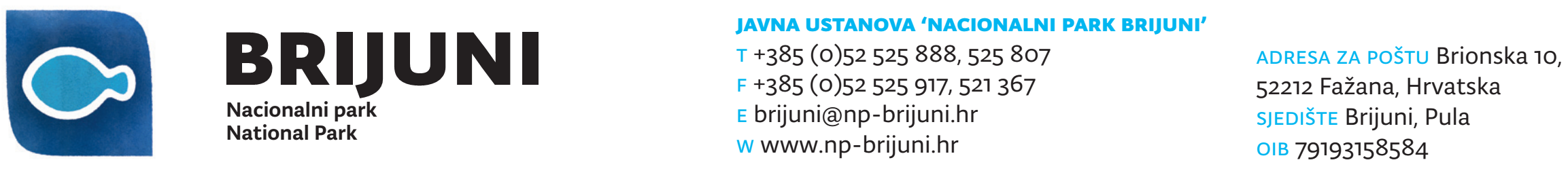 KLASA:352-02/22-01/04URBROJ:2168/01-53-68-01/01-22-2Brijuni, 7. ožujka 2022.g.JAVNI POZIVZA DOSTAVU PONUDE ZA DODJELU KONCESIJSKOG ODOBRENJA ZA ORGANIZACIJU I PROVEDBU IZLETA S ULAZNICOM ZA POSJET I RAZGLEDAVANJE NACIONALNOG PARKA “BRIJUNI" – PANORAMSKI RAZGLEDIZMJENA Poziva na nadmetanje – označeno Brijuni, ožujak 2022. godineS A D R Ž A J 1. PODACI O DAVATELJU KONCESIJSKOG ODOBRENJA2. DJELATNOST ZA KOJU SE DAJE KONCESIJSKO ODOBRENJE3. LOKACIJA ZA KOJU SE DAJE KONCESIJSKO ODOBRENJE4. BROJ KONCESIJSKIH ODOBRENJA5. VRIJEME NA KOJE SE DAJE KONCESIJSKO ODOBRENJE 6. IZNOS I NAČIN ODREĐIVANJA NOVČANE NAKNADE ZA KONCESIJSKO ODOBRENJE 7. RAZLOZI ISKLJUČENJA PONUDITELJA8. ODREDBE O SPOSOBNOSTI PONUDITELJASposobnost za obavljanje djelatnosti za koju se dodjeljuje koncesijsko odobrenjeDokaz o sredstvima kojima se obavlja djelatnost9. KRITERIJ ZA ODABIR PONUDE10. NAČIN IZRADE PONUDE I DOSTAVE DOKUMENATA I 11. NAČIN I ROK DO KOJEG SE MOŽE PODNIJETI PUNUDA 12. RAZLOG ZA ODBIJANJA PONUDE13. JAMSTVO ZA UREDNO ISPUNJENJE UGOVORA O KONCESIJSKOM ODOBRENJU14. NACRT UGOVOR O KONCESIJSKOM ODOBRENJU S PROPISANIM UVJETIMA ZAŠTITE PRIRODE15. DONOŠENJE ODLUKE O DODJELI KONCESIJSKOG ODOBRENJA I ROK ZA SKLAPANJE UGOVORA16. ŽALBAPRILOZI:PRILOG BR. 1. – RUTA PANORAMSKOG RAZGLEDAPRILOG BR. 2. – PONUDBENI LISTPRILOG BR  3. -  IZJAVA O NEKAŽNJAVANJUPRILOG BR. 4. – NACRT UGOVORA S PROPISANIM UVJETIMA ZAŠTITE PRIRODEPRILOG BR. 5. – IZJAVA O DOSTAVI JAMSTVA ZA UREDNO ISPUNJENJE UGOVORAPRILOG BR. 6. -  IZJAVA O NEPOSTOJANJU DUGOVANJA PRILOG BR. 7. -  IZJAVA  O SUDJELOVANJA U EDUKACIJIJavna ustanova "Nacionalni park Brijuni" sukladno odredbama članka 188. do 193. Zakona o zaštiti prirode (NN 80/13, 15/18, 14/19 i 127/19) te Odluci o javnom prikupljanju ponuda za dodjelu koncesijskog odobrenja za organizaciju i provedbu izleta s ulaznicom za posjet i razgledavanje Nacionalnog parka “Brijuni", koju je Upravno vijeće Javne ustanove “Nacionalni park Brijuni”, donijelo 1. veljače 2022.g., POZIVA NA PODNOŠENJE PONUDA, SUKLADNO UVJETIMA IZ OVOGPOZIVA NA NADMETANJE1. PODACI O DAVATELJU KONCESIJSKOG ODOBRENJA JAVNA USTANOVA “NACIONALNI PARK BRIJUNI”, Brijuni – 52 100 Pula OIB:79193158584Broj  telefona (pisarnica): 052/525802Internet adresa:www.np-brijuni.hrE-pošta: pisarnica@np-brijuni.hr2. DJELATNOST ZA KOJU SE DAJE KONCESIJSKO ODOBRENJE: Organizacija i provedba izleta s ulaznicom za posjet i razgledavanje Nacionalnog parka “Brijuni" – panoramski razgled.3. LOKACIJA ZA KOJU SE DAJE KONCESIJSKO ODOBRENJE:Organizacija i provedba izleta s ulaznicom za posjet i razgledavanje Nacionalnog parka “Brijuni" – panoramski razgled prema Ruta panoramskog razgleda – PRILOG br. 1.4. BROJ KONCESIJSKIH ODOBRENJA:Trideset  (30) koncesijskih odobrenja.5. VRIJEME NA KOJE SE DAJE KONCESIJSKO ODOBRENJE Koncesijsko odobrenje dodjeljuje na rok od jedne (1) godine.6. IZNOS I NAČIN ODREĐIVANJA NOVČANE NAKNADE ZA KONCESIJSKO ODOBRENJENovčana naknada za koncesijsko odobrenje u glavnoj turističkoj sezoni - VI, VII, VIII i IX mjesec - 1,70 kn + PDV po registriranom broju putnika plovilavan glavne turističke sezone – I. II, III, IV, V, X, XI i XII mjesec - 1,00 kn + PDV po registriranom broju putnika plovila.Koncesijska naknada za izlet plovilom s ugrađenim GPS sustavom praćenja se obračunava po registriranom broju putnika plovila po broju provedenih izleta (ulazaka u Nacionalni park „Brijuni“) za pripadajući mjesec, uz jednokratnu naknadu za uslugu praćenja GPS sustavom u iznosu od 1.500,00 kn s uključenim PDV-om za cijelu godinu. Koncesijska naknada se obračunava i naplaćuje mjesečno.7.	OBVEZNE OSNOVE ZA ISKLJUČENJE PONUDITELJA7.1.	NEKAŽNJAVANJEDavatelj koncesijskog odobrenja isključiti će ponuditelja iz postupka ako u bilo kojem trenutku tijekom postupka utvrdi da:je ponuditelj koji ima poslovni nastan u Republici Hrvatskoj ili osoba koja je član upravnog, upravljačkog ili nadzornog tijela ili ima ovlasti zastupanja, donošenja odluka ili nadzora toga gospodarskog subjekta i koja je državljanin Republike Hrvatske, pravomoćnom presudom osuđena za:(a) sudjelovanje u zločinačkoj organizaciji(b) korupciju (c) prijevaru (d) terorizam ili kaznena djela povezana s terorističkim aktivnostima(e) pranje novca ili financiranje terorizma(f) dječji rad ili druge oblike trgovanja ljudimaosoba koja je član upravnog, upravljačkog ili nadzornog tijela ili ima ovlasti zastupanja, donošenja odluka ili nadzora toga gospodarskog subjekta i koja nije državljanin Republike Hrvatske pravomoćnom presudom osuđena za kaznena djela iz točke I. podtočke od a) do f) ovoga poglavlja i za odgovarajuća kaznena djela koja, prema nacionalnim propisima države čiji je osoba državljanin.Ponuditelj će  dokazati  odsutnost razloga za isključenje iz ove točke:Izjavom kojom se dokazuje da ne postoje navedene osnove za isključenje iz točke 7.1.  ovog Poziva na nadmetanje ne starijom od 30 dana računajući od dana objave poziva na nadmetanje.Izjavu može dati osoba po zakonu ovlaštena za zastupanje gospodarskog subjekta za gospodarski subjekt i za sve osobe koje su članovi upravnog, upravljačkog ili nadzornog tijela ili imaju ovlasti zastupanja, donošenja odluka ili nadzora gospodarskog subjekta. Predložak izjave o nekažnjavanju nalazi se u PRILOGU BR. 2. ovog Poziva.7.2. PLAĆENE DOSPJELE POREZNE OBVEZE I OBVEZE ZA MIROVINSKO I ZDRAVSTVENO OSIGURANJEDavatelj koncesijskog odobrenja isključiti će ponuditelja iz postupka ako utvrdi da gospodarski subjekt nije ispunio obveze plaćanja dospjelih poreznih obveza i obveza za mirovinsko i zdravstveno osiguranje.Davatelj koncesijskog odobrenja neće isključiti ponuditelja iz postupka ako mu sukladno posebnom propisu plaćanje obveza nije dopušteno ili mu je odobrena odgoda plaćanja.Ponuditelj će  dokazati  odsutnost razloga za isključenje iz ove točke:potvrdom porezne uprave kojom se dokazuje da ne postoje navedene osnove za isključenje ne starijom od 30 dana računajući od dana objave poziva na nadmetanje ili jednakovrijednim dokumentom nadležnog tijela države sjedišta ponuditelja.8. ODREDBE O SPOSOBNOSTI PONUDITELJA ZA OBAVLJANJE DJELATNOSTISposobnost za obavljanje djelatnosti za koju se dodjeljuje koncesijsko odobrenjePonuditelj mora dokazati upis u sudski, obrtni ili drugi odgovarajući registar kao dokaz o registraciji turističke djelatnosti - iznajmljivanja plovila sa ili bez posade i pružanje usluge smještaja gostiju na plovilu – prijevoz putnika, te da je plovilo namijenjeno za turističke usluge prijevoza turista na izletima.Ponuditelj je za potrebe navedenih okolnosti dužan u ponudi dostaviti: Izvadak iz sudskog, obrtnog  ili drugog odgovarajućeg registra, ne stariji od 3 mjeseca u trenutku dostave ponude. 2. Dokaz o sredstvima kojima se obavlja djelatnostPonuditelj mora imati tehničke resurse potrebne za izvršenje ugovora o koncesijskom odobrenju, odnosno priložiti dokaz da raspolaže plovilom. Ponuditelj je za potrebe navedenih okolnosti dužan u ponudi dostaviti:  Dokaz o upisu  u upisnik brodova, odnosno dokaz o sposobnosti plovila za plovidbu, ugovor o najmu plovila9. KRITERIJ ZA ODABIR PONUDE Valjana ponuda – je ponuda dostavljena u roku, s traženim dokazima o ispunjavanju uvjeta nadmetanja. Kriteriji za ocjenu su  ponuđeni iznos novčane naknade i dodana vrijednost koju ponuditelj može dati vezano za zaštitu prostora, bioraznolikosti, ekološke mreže, krajobraznih vrijednosti te edukaciju i informiranje šire javnosti.10. NAČIN IZRADE PONUDE I  DOSTAVE DOKUMENATA:Ponuda u pisanom obliku ispisuje se neizbrisivom tintom. Izjave i obrasci za koje su utvrđeni predlošci obrazaca koji su sastavni dio ovog Poziva na nadmetanje moraju se ponudi priložiti u utvrđenom obliku predloška. Sve izjave i obrasce koji se prilažu ponudi moraju biti potpisane od osobe ovlaštene za zastupanje ponuditelja prema podacima iz sudskog registra - obrtnice na dan podnošenja ponude te ovjerene pečatom.Sve isprave koje davatelj koncesijskog odobrenja zahtijeva od ponuditelja radi utvrđivanja postojanja obveznih i ostalih razloga isključenja te isprave tražene radi utvrđivanja sposobnosti ponuditelja, a koje izdaju sudovi, tijela državne uprave te pravne osobe s javnim ovlastima, ponuditelji mogu dostaviti i u neovjerenoj preslici. Neovjerenom preslikom smatra se i neovjereni ispis elektroničke isprave. Jedino potvrda o stanju poreznog duga dostavlja se u izvorniku ili ovjerenom presliku.Davatelj koncesijskog odobrenja može, prije donošenja odluke o davanju koncesijskog odobrenja, od ponuditelja s kojim namjerava sklopiti ugovor o koncesijskom odobrenju zatražiti dostavu izvornika ili ovjerenih preslika svih onih dokumenata koji su bili traženi, a koja izdaju nadležna tijela. Davatelj koncesijskog odobrenja će za dostavu izvornika ili ovjerenih preslika dokumenata ponuditelju odrediti primjereni rok, ne kraći od pet dana od dana dostave zahtjeva ponuditelju, a ukoliko ponuditelj u ostavljenom roku ne dostavi tražene izvornike ili ovjerene preslike dokumenata ili ne dokaže da i dalje ispunjava tražene uvjete iz postupka davanja koncesijskog odobrenja, davatelj koncesijskog odobrenja će odbiti njegovu ponudu. 11. ROK I NAČIN NA KOJI SE MOŽE PREDATI PONUDAZatvorenu omotnicu s ponudom ponuditelj predaje neposredno ili preporučenom poštanskom pošiljkom na adresu Naručitelja, na kojoj mora biti naznačeno:Ponuda sadrži:Popunjeni ponudbeni list – PRILOG br. 2. Izjava – isticanje dodatnih vrijednosti sukladno točki 9. ovog PozivaIzjava o nekažnjavanju – PRILOG br. 3.  Potvrda porezne uprave o stanju poreznog duga u izvorniku ili ovjerenom preslikuIzvod iz sudskog registra za pravnu osobu, odnosno odobrenje - obrtnica - za obavljanje djelatnosti za fizičku osobu,Dokaz o upisu  u upisnik brodova, odnosno dokaz o sposobnosti plovila za plovidbu, Fotografiju plovila,Potpisan Nacrt ugovora s propisanim uvjetima zaštite prirode– PRILOG br. 4,Izjava o dostavi jamstva - PRILOG br. 5. Izjava o nepostojanju duga iz prethodnih koncesijskih odobrenja – PRIOG br. 6Potvrda o završenoj edukaciji o prirodnim i kulturnim vrijednostima Nacionalnog parka, odnosno Izjava o namjeri sudjelovanja u edukaciji – PRILOG br. 7ROK ZA PODNOŠENJE PONUDA JE:  18. OŽUJKA 2022. GODINEPonude se ne otvaraju javno. U pozivu Povjerenstvu za provedbu postupka za sjednicu na kojoj će se otvoriti ponude, navesti će se datum, sat i mjesto otvaranja ponuda, a poziv će se objaviti na internetskoj stranici javne ustanove.12. RAZLOG ZA ODBIJANJA PONUDE: Ponuda za dodjelu koncesijskog odobrenja neće se razmatrati ukoliko podnositelj ponude:ima dug prema Javnoj ustanovi iz osnova prethodno izdanih koncesijskih odobrenja.Ponuditelj je za potrebe navedenih okolnosti dužan u ponudi dostaviti: Izjavu o nepostojanju dugovanja iz prethodnih koncesijskih odobrenja – PRILOG br.513. NACRT UGOVOR O KONCESIJSKOM ODOBRENJU S PROPISANIM UVJETIMA ZAŠTITE PRIRODEDavatelj koncesijskog odobrenja je propisao uvjete za izvršenje ugovora  u PRILOGU br. 4.  –Nacrt  ugovora o koncesijskom odobrenju s propisanim uvjetima zaštite prirode.  14. JAMSTVO ZA UREDNO ISPUNJENJE UGOVORAKod sklapanja ugovora o koncesijskom odobrenju, ovlaštenik koncesijskog odobrenja dužan je dostaviti jamstvo za uredno ispunjenje ugovora za slučaj povrede ugovornih obveza te kao jamstvo za zaštitu prirode u obliku bjanko zadužnice ili pologa u gotovu novcu. Jamstvo se izdaje u korist davatelja koncesijskog odobrenja u apsolutnom iznosu izraženom u visini od 10.000,00 kn - bez PDV-a.Ponuditelj je dužan u ponudi dostaviti: Izjavu o dostavi jamstva - PRILOG br. 5. ovog Poziva.15. DONOŠENJE ODLUKE O DODJELI KONCESIJSKOG ODOBRENJA I SKLAPANJE UGOVORADavatelj koncesijskog odobrenja zadržava pravo da ne prihvati niti jednu ponudu i poništi poziv na nadmetanje posebnom odlukom upravnog vijeća, a vezano za poništenje poziva na nadmetanje ne snosi pravnu, materijalnu ili bilo kakvu drugu odgovornost prema ponuditeljima.Upravno vijeće donosi odluku o koncesijskom odobrenju. Na temelju odluke o koncesijskom odobrenju davatelj koncesijskog odobrenja i najpovoljniji odabrani ponuditelj sklapaju ugovor o koncesijskom odobrenju.Uvjet za sklapanje ugovora o koncesijskom odobrenju je da ovlaštenik koncesijskog odobrenja ili po njemu ovlaštene osobe, prethodno prođu edukaciju u trajanju od dva dana,  radi stjecanja znanja o prirodnim i kulturnim vrijednostima Nacionalnog parka bitnim za program koji provode u zaštićenom području.Za potrebe navedenih okolnosti ponuditelj je dužan u ponudi dostaviti:  Preslik potvrde o završenoj eduakciji, odnosno Izjavu o sudjelovanju edukaciju -  PRILOG br.7Davatelj koncesijskog odobrenja odabranom najpovoljnijem ponuditelju ponuditi će sklapanje ugovora o koncesijskom odobrenju najkasnije u roku od 15 dana od dana donošenja odluke o koncesijskom odobrenju, a isti ima pravo odustati od sklapanja ugovora u roku od 7 dana od dana kada mu je ponuđeno sklapanje ugovora. Ugovor se sklapa najkasnije u roku od 30 dana od dana kada odabranom najpovoljnijem ponuditelju bude ponuđeno sklapanje ugovora.16. ŽALBAProtiv Odluke Upravnog vijeća o dodjeli koncesijskog odobrenja može se izjaviti žalba Ministarstvu gospodarstva i održivog  razvoja, Zagreb, Radnička cesta 80 u roku od 15 dana od dana dostave Odluke. Žalba se predaje neposredno ili šalje poštom Javnoj ustanovi “Nacionalni park Brijuni, na adresu 52212 Fažana, Brionska 10, a može se izjaviti i usmeno na zapisnik. Žalba na odluku ne odgađa njezino izvršenje.POVJERENSTVO ZA PRIPREMU I PROVEDBU POSTUPKAPRILOG br. 1. – RUTA PANORAMSKOG RAZGLEDA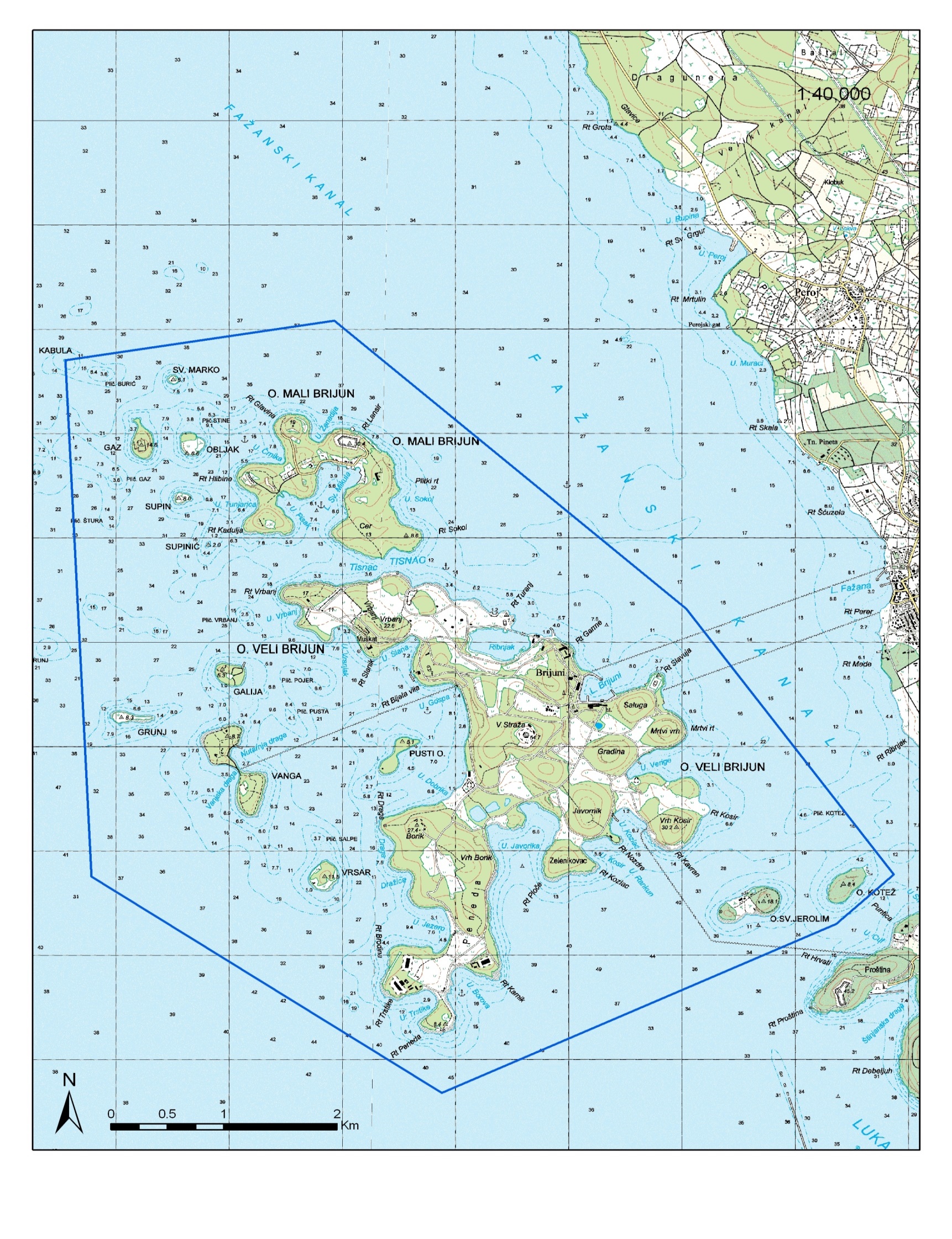 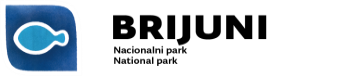 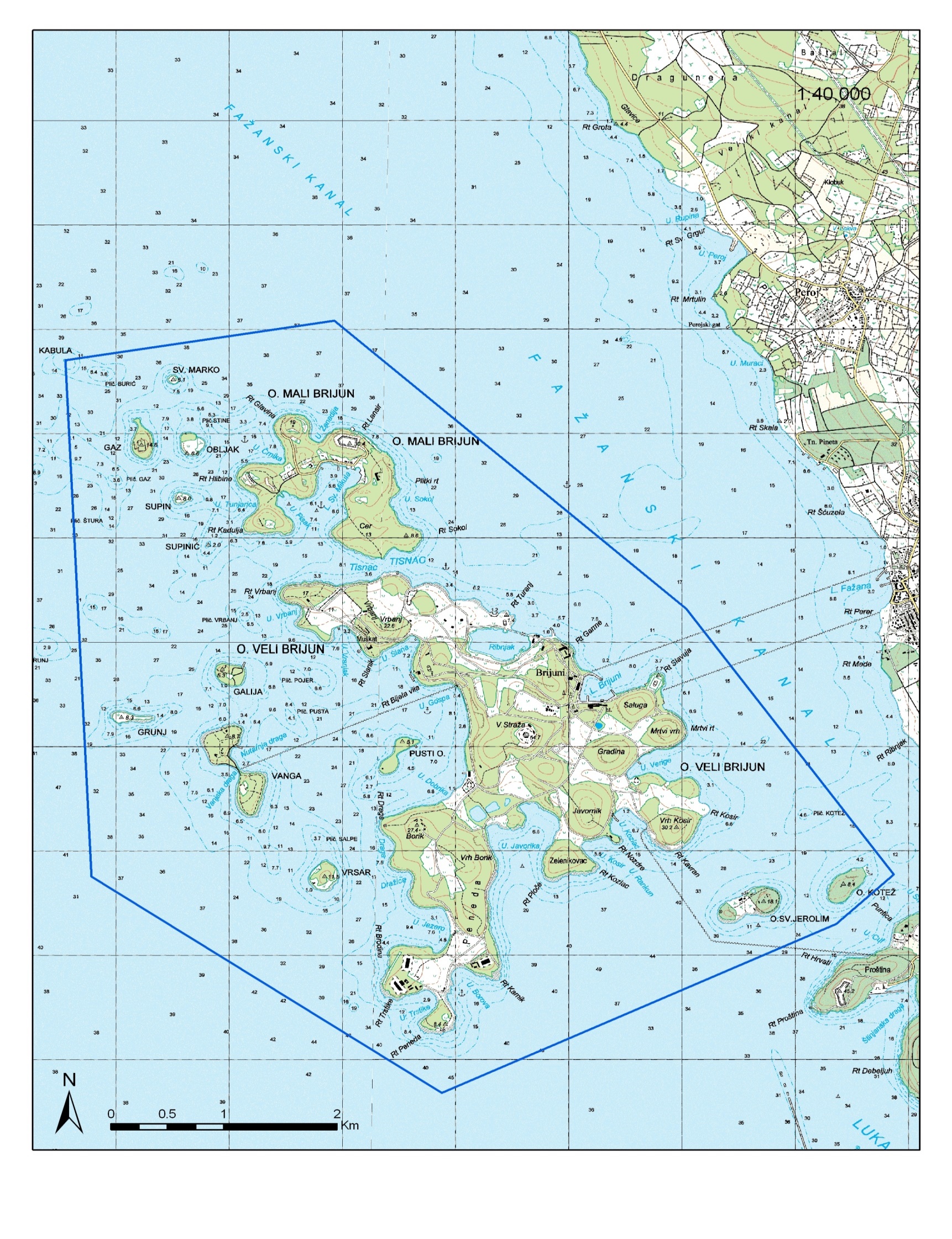 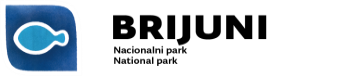 PRILOG 2. – PONUDBENI LIST:PRILOG br. 2. – PONUDBENI LISTPRILOG BR. 2. – PONUDBENI LISTPONUDBENI LIST ZA KONCESIJSKO ODOBRENJE NA PODRUČJU NACIONALNOG PARKA "BRIJUNI" 1. NAZIV DJELATNOSTI:2. PODACI O PODNOSITELJU PONUDE:3. PODACI ZA OBRAČUN NOVČANE NAKNADE4. PRILOZI PONUDI: Izjava – isticanje dodatnih vrijednosti sukladno točci 9. PozivaIzjava o nekažnjavanju – PRILOG br. 3.  Potvrda porezne uprave o stanju poreznog duga u izvorniku ili ovjerenom preslikuIzvod iz sudskog registra za pravnu osobu, odnosno odobrenje - obrtnica - za obavljanje djelatnosti za fizičku osobu,Dokaz o upisu  u upisnik brodova, odnosno dokaz o sposobnosti plovila za plovidbu, Fotografiju plovila,Potpisan Nacrt ugovora s propisanim uvjetima zaštite prirode– PRILOG br. 4,Izjava o dostavi jamstva - PRILOG br. 5. Izjava o nepostojanju duga iz prethodnih koncesijskih odobrenja – PRIOG br. 6Potvrda o završenoj edukaciji o prirodnim i kulturnim vrijednostima Nacionalnog parka, odnosno Izjava o namjeri sudjelovanja u edukaciji – PRILOG br. 7___________________________			            ___________________________               (mjesto i datum)				                  (potpis i pečat)PRILOG 3. – IZJAVA O NEKAŽNJAVANJUIZJAVA O NEKAŽNJAVANJU kojom ja _______________________________ iz ________________________________                             (ime i prezime)                                                    (adresa stanovanja)broj identifikacijskog dokumenta _______________ izdanog  od ______________________,kao osoba ovlaštena za zastupanje za sebe i gospodarski subjekt, sebe, te za sve osobe koje su članovi upravnog, upravljačkog ili nadzornog tijela ili imaju ovlasti zastupanja, donošenja odluka ili nadzora gospodarskog subjekta________________________________________________________________________(naziv i sjedište gospodarskog subjekta, OIB ili identifikacijski broj zemlje poslovnog nastana)izjavljujem da ja osobno niti gore navedeni gospodarski subjekt te osobe koje su članovi upravnog, upravljačkog ili nadzornog tijela ili imaju ovlasti zastupanja, donošenja odluka ili nadzora gospodarskog subjekta nismo pravomoćnom presudom osuđeni za:a) sudjelovanje u zločinačkoj organizacijib) korupciju  c) prijevaru  d) terorizam ili kaznena djela povezana s terorističkim aktivnostima e) pranje novca ili financiranje terorizma f) dječji rad ili druge oblike trgovanja ljudima  odnosno za odgovarajuća kaznena djela koja, prema nacionalnim propisima države poslovnog nastana gospodarskog subjekta, odnosno države čiji je osoba državljanin, obuhvaćaju razloge za isključenje iz članka 57. stavka 1. točaka od (a) do (f) Direktive 2014/24/EU._____________2022.G.M.P. 	_______________________________________(ime i prezime ovlaštene osobe po zakonu za zastupanje) 	_______________________________________(potpis ovlaštene osobe po zakonu za zastupanje) UPUTA: Ovaj obrazac potpisuje osoba ovlaštena za samostalno i pojedinačno zastupanje gospodarskog subjekta (ili osobe koje su ovlaštene za skupno zastupanje gospodarskog subjekta). PRILOG BR. 4 – NACRT UGOVORAJAVNA USTANOVA NACIONALNI PARK BRIJUNI, Brijuni, OIB 79193158584, koju zastupa v.d.ravnatelja dr.sc. Marno Milotić (u daljnjem tekstu: davatelj koncesijskog odobrenja) i_________________________________________________,OIB_______________(u daljnjem tekstu: ovlaštenik koncesijskog odobrenja) zaključili su u Brijunima, dana _________________ 2022. godine,   slijedeći U G O V O Ro koncesijskom odobrenju za organizaciju i provedbu izleta s ulaznicom za posjet i razgledavanje Nacionalnog parka “Brijuni" – panoramski razgledOPĆE ODREDBEČlanak 1.(1) Ugovorne strane suglasne su da je u provedenom postupku dodjele koncesijskog odobrenja prihvaćena ponuda ovlaštenika i donijeta Odluka o dodjeli koncesijskog odobrenja za organizaciju i provedbu izleta s ulaznicom za posjet i razgledavanje Nacionalnog parka “Brijuni" – panoramski razgled KLASA:__________ URBROJ:______________ od _________ 2022.g.(2) Ovim ugovorom ugovorne strane uređuju način obavljanja djelatnosti i međusobne odnose u svezi s koncesijskim odobrenjem iz stvaka 1. ovog članka. Na Ugovor se primjenjuju odredbe Zakona o zaštiti prirode ( „Narodne novine“, broj 80/13, 15/18, 14/19 i 127/19), Zakona o pružanju usluga u turizmu („Narodne novine“, br.  130/17, 25/19, 98/19, 47/20 i 70/21) te drugih podzakonskih akata čije je poštivanje u obavljanju gospodarske djelatnosti na ovom zaštićenom području od primarne važnosti za zaštitu njegove sveukupne biološke i krajobrazne raznolikosti.II. PREDMET UGOVORAČlanak 2.(1) Ovim ugovorom davatelj koncesijskog odobrenja daje ovlašteniku koncesijskog odobrenja koncesijsko odobrenje za organizaciju i provedbu izleta s ulaznicom za posjet i razgledavanje Nacionalnog parka “Brijuni" – panoramski razgled na rok od jedne (1) godine, brodom/icom _________ s  _____ registriranih osoba, sukladno ponudi ponuditelja koja je sastavni dio ovog Ugovora..(2) Ruta panoramskog razgleda iz stavka 1. ovog članka sastavni je dio ovog ugovora. UVJETI ZA OBAVLJANJE DJELATNOSTI Članak 3.Davatelj koncesijskog odobrenja utvrđuje, a ovlaštenik koncesijskog odobrenja se obvezuje radi ostvarivanja zaštite područja, djelatnost obavljati uz slijedeće uvjete: Ovlaštenik koncesijskog odobrenja mora biti registriran i udovoljavati ostalim uvjetima utvrđenim zakonom i podzakonskim aktima kojima je uređena predmetna djelatnost.Na informativnim tablama nositelj koncesijskog odobrenja mora vidno istaknuti da ima koncesijsko odobrenje za djelatnost koju obavlja i program na koji se odnosi.Prodaju izletničkog programa ne smije vršiti ispred i u najužem krugu od 50 m od  Turističke poslovnice u Fažani u kojoj izletničke programe prodaje davatelj koncesijskog odobrenja.Članak 4.Ovlaštenik koncesijskog odobrenja se obvezuje radi ostvarivanja zaštite područja, djelatnost obavljati uz slijedeće uvjete zaštite prirode:Ovlaštenik koncesijskog odobrenja ne smije svojim plovilom ni na koji način negativno utjecati na zaštićeno područje.Organizirano turističko posjećivanje plovilima može se obavljati samo za vrijeme danjeg svjetla koje vode osposobljeni vodiči korisnika odobrenja.Tijekom organiziranog posjećivanja posjetitelji ne smiju dirati i uznemiravati živi svijet ili iz mora iznijeti bilo koji dio žive ili nežive prirode ili na bilo koji način mijenjati zatečeno stanje. U slučaju potrebe najavu promjene rute ovlaštenik koncesijskog odobrenja mora najaviti Odjelu čuvara prirode Javne ustanove, u pravilu dan ranije na tel:098334443 ili fax:052 / 525-824.Za nepoštivanje propisanih uvjeta u koncesijskom odobrenju odgovara ovlaštenik koncesijskog odobrenja. Nadzor nad obavljanjem posjećivanja plovilima provodi Javna ustanova.IV. NOVČANA NAKNADA 	Članak 5.(1) Za obavljanje djelatnosti iz članka 2. ovog Ugovora ovlaštenik koncesijskog odobrenja se obvezuje davatelju koncesijskog odobrenja platiti novčanu naknadu.(2) Novčana naknada za izlet plovilom s ugrađenim GPS sustavom praćenja obračunava se i naplaćuje tromjesečno, po registriranom broju putnika plovila po broju provedenih izleta (ulazaka u Nacionalni park „Brijuni“) za pripadajući mjesec, u glavnoj turističkoj sezoni - VI, VII, VIII i IX mjesec - 1,70 kn + PDV po registriranom broju putnikavan glavne turističke sezone - IV, V, X, XI i XII mjesec - 1,00 kn + PDV po registriranom broju putnika,uz jednokratnu naknadu za uslugu praćenja GPS sustavom u iznosu od 1.500,00 kn s uključenim PDV-om za godinu dana.U dana kada GPS sustav praćenja ne bude radio, novčana naknada – paušal ulaznice po registriranom broju putnika u glavnoj turističkoj sezoni iznosi 17,00 kn + PDV, a van glavne turističke sezone 10,00 kn + PDV.(3) Naknadu za koncesijsko odobrenje iz prednjeg stavka ovlaštenik koncesijskog odobrenja obvezuje se plaćati mjesečno po ispostavi fakture na temelju mjesečnog izvješća i obračuna Odjela čuvara prirode do 15. dana u mjesecu za prethodni mjesec.(4) Davatelj koncesijskog odobrenja, kao voditelj obrade osobnih podataka za GPS praćenje iz stavka 3. ovog članka je isključivo odgovoran za pravilnost obrade podataka po njegovu nalogu i za zaštitu prava Ispitanika. Voditelj obrade je odgovoran i obvezuje se osigurati ispunjavanje svih potrebnih uvjeta kako bi obrada Osobnih podataka bila zakonita, a kako bi Izvršitelj obrade mogao pružati ugovorene Usluge na način koji ne krši pravne propise.(5) Davatelj koncesijskog odobrenja – Odjel čuvara prirode dostavljati, izvješće o realiziranom izletu  panoramskog razgleda, dostavaljati će ovlaštenicima koncesijskog odobrenja 15. dana te zadnjeg dana u mjesecu. V. JAMSTVAČlanak 6.Pri potpisu ovog ugovora, ovlaštenik koncesijskog odobrenja obvezuje se uručiti davatelju koncesijskog odobrenja jamstvo za uredno ispunjenje ugovora na iznos od 10.000,00 kn (bez PDV-a) u korist davatelja koncesijskog odobrenja.VI. PRIJEVREMENI RASKID UGOVORAČlanak 7.(1) Ugovor o koncesijskom odobrenju prestaje važiti:istekom vremena na koje je koncesijsko odobrenje dodijeljeno; smrću, odnosno prestankom pravne osobe ovlaštenika koncesijskog odobrenja ako se prava i obveze iz ugovora ne prenesu na nasljednika, odnosno pravnog slijednika,ako nadležno tijelo utvrdi da ovlaštenik koncesijskog odobrenja ne provodi mjere zaštite prirode koje je utvrdilo nadležno tijelo, ili postupa suprotno tim uvjetima; ako je ovlašteniku koncesijskog odobrenja pravomoćnom odlukom suda ili upravnoga tijela zabranjeno obavljanje djelatnosti;ako nastanu razlozi, promjenom režima zaštite područja na kojem je izdano koncesijsko odobrenje koji sprječavaju dodjeljivanje, odnosno korištenje koncesije na tom području,sporazumnim raskidom ugovora.(2) U slučaju spora o prestanku važenja Ugovora iz razloga utvrđenih stavkom 1. ovog članka odlučuje Trgovački sud u Rijeci – Stalna služba u Pazinu.Članak 8.(1) Ugovor o koncesijskom odobrenju može se jednostrano raskinuti prije isteka vremena na koji je zaključen, ako ovlaštenik koncesijskog odobrenja ne obavlja djelatnost sukladno uvjetima iz ovog  Ugovora,ako ovlaštenik koncesijskog odobrenja ne vrši oplovljavanje prema ruti oplovljavanja – panoramske vožnje koja je sastavni dio ovog Ugovora, ako ovlaštenik koncesijskog odobrenja prestane kontinuirano obavljati djelatnost za koju je ugovor zaključen,ako ovlaštenik koncesijskog odobrenja ne vrši plaćanje sukladno članku 5. ovog Ugovora.(2) Prije jednostranog raskida ugovora davatelj koncesijskog odobrenja mora prethodno pisanim putem upozoriti ovlaštenika koncesijskog odobrenja o takvoj svojoj namjeri, te odrediti mu primjereni rok za otklanjanje razloga za raskid ugovora i za izjašnjavanje o tim razlozima.(3) Ako ovlaštenik koncesijskog odobrenja ne otkloni razloge za raskid ugovora u roku iz stavka 2. ovoga članka, davatelj koncesijskog odobrenja raskinut će ugovor.(4) Zbog neispunjenja obveza davatelja koncesijskog odobrenja iz ovog ugovora, ovlaštenik koncesijskog odobrenja  može jednostavno raskinuti ovaj Ugovor.  (5) Davatelj koncesijskog odobrenja ukida odluku o davanju koncesijskog odobrenja i odlukom raskida ovaj ugovor.VII. NADZORČlanak 9.Ugovorne strane utvrđuju da Služba čuvar prirode davatelja koncesijskog odobrenja vrši kontrolu i nadzor nad provođenjem ovog Ugovora, te da će ista služba zabraniti sve djelatnosti koje nisu u skladu s ovim Ugovorom i pozitivnim zakonskim propisima.VIII. PRIJELAZNE I ZAVRŠNE ODREDBEČlanak 10.Ovaj ugovor je sastavljen u 3 (tri) istovjetna primjeraka, od kojih davatelj odobrenja zadržava 2 (dva) primjerka, a ovlaštenik 1 (jedan) primjerak.KLASA:352-02/22-01/04URBROJ:2168/01-53-68-01/01-22-__U Brijunima, _________ 2022.ZA OVLAŠTENIKA					ZA DAVATELJAKONCESIJSKOG ODOBRENJA				KONCESIJSKOG ODOBRENJA_________________				dr.sc. Marno Milotić, v.d ravnateljaPRILOG BR. 5 – IZJAVA O DOSTAVI JAMSTVASukladno točci 14. Poziva na nadmetanje za dodjelu koncesijskog odobrenja za organizaciju i provedbu izleta s ulaznicom za posjet i razgledavanje Nacionalnog parka “Brijuni" – panoramski razgledI Z J A V Akojom ja ________________________________ iz ________________________________                        (ime i prezime) 					(adresa stanovanja) kao osoba ovlaštena po zakonu za zastupanje gospodarskog subjekta kojeg zastupam: ________________________________________________________________________ (naziv i adresa gospodarskog subjekta, OIB ili identifikacijski broj države poslovnog nastana)izjavljujem i potvrđujemo da ćemo kod potpisa  Ugovora o dodjeli koncesijskog odobrenja dostaviti jamstvo za uredno ispunjenje ugovora u obliku ____________________ na iznos od 10.000,00 kn.U                            ,                  2022. godine.								Za ponuditelja								__________________________								ovlaštena osoba, M.P.PRILOG BR. 6. - IZJAVA O NEPOSTOJANJU DUGOVANJA IZ PRETHODNIH KONCESIJSKIH ODOBRENJASukladno točci 12. Poziva na nadmetanje za dodjelu koncesijskog odobrenja za organizaciju i provedbu izleta s ulaznicom za posjet i razgledavanje Nacionalnog parka “Brijuni" – panoramski razgledI Z J A V Akojom ja ________________________________ iz ________________________________                        (ime i prezime) 					(adresa stanovanja) kao osoba ovlaštena po zakonu za zastupanje gospodarskog subjekta kojeg zastupam: ________________________________________________________________________ (naziv i adresa gospodarskog subjekta, OIB ili identifikacijski broj države poslovnog nastana)Izjavljujem i potvrđujem da nemamo dugovanja prema davatelju koncesijskog odobrenja iz prethodnih koncesijskih odobrenja.U                            ,                  2022 godine.								Za ponuditelja								__________________________								ovlaštena osoba, M.P.PRILOG BR. 7. - IZJAVA O SUDJELOVANJU U EDUKACIJII Z J A V Akojom ja ________________________________ iz ________________________________                        (ime i prezime) 					(adresa stanovanja) kao osoba ovlaštena po zakonu za zastupanje gospodarskog subjekta kojeg zastupam: ________________________________________________________________________ (naziv i adresa gospodarskog subjekta, OIB ili identifikacijski broj države poslovnog nastana)Izjavljujem i potvrđujem da ću ja ili po meni ovlaštene osobe sudjelovati u edukaciji o prirodnim i kulturnim vrijednostima zaštićenog područja, radi ispunjenja preduvjeta za sklapanje ugovora o koncesijskom odobrenju.U                            ,                  2022 godine.								Za ponuditelja								__________________________								ovlaštena osoba, M.P.Na prednjoj strani:JAVNA USTANOVA „NACIONALNI PARK BRIJUNI“Brionska 10, 52 212 FažanaPONUDA za dodjelu koncesijskog odobrenja za organizaciju i provedbu izleta s ulaznicom za posjet i razgledavanje Nacionalnog parka “Brijuni" – panoramski razgled - „NE OTVARAJ“Na poleđini:Naziv i adresa ponuditeljaOrganizacija i provedba izleta s ulaznicom za posjet i razgledavanje Nacionalnog parka “Brijuni" – panoramski razgledNAZIV PRAVNE OSOBE –  IME I PREZIME FIZIČKE OSOBE SJEDIŠTE:OIB:IME- REGISTARSKA OZNAKABRODA / BRODICE:PONUDITELJ  JE/ NIJE U SUSTAVU PDV-a:KONTAKT OSOBA:ADRESA ZA DOSTAVU  POŠTE:ADRESA E- POŠTE:BROJ TELEFONA/MOB:Mjeseci Novčana naknada + PDV po registriranom broju putnika plovila i po broju provedenih izleta (ulaza)Registrirani broj putnikaglavna turistička sezona- VI,  VII,  VIII  i IX1,70 kn van glavne turističke sezone - IV,  V,  X,  XI i  XII 1,00 knJednokratna naknada s uključenim PDV-om za GPS sustav praćenja za godinu danaJednokratna naknada s uključenim PDV-om za GPS sustav praćenja za godinu dana1.500,00 kn